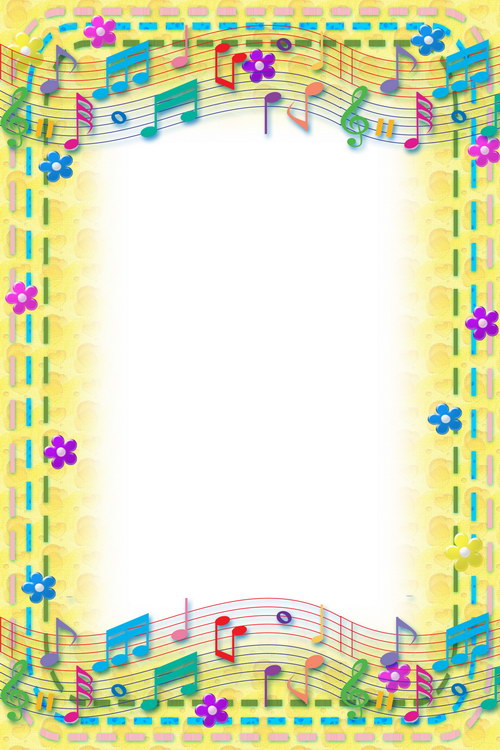 Для чего нужна музыка?Для чего, скажи мой друг, музыка нужна?Чтоб понять печаль и горе, пенье соловья,Чтобы в радостном порывеПеть и танцевать,Чтобы чувства, настроеньеМы без слов могли понять!             	     Музыка – мир радостных переживаний.               Чтобы открыть для ребенка этот мир, надо               развивать у него способности: музыкальный               слух и эмоциональную отзывчивость.                 Для этого необходимо воспитывать любовь                и интерес к музыке, приобщать ребенка                 к разнообразным видам деятельности:            пению, ритмике, игре на детских инструментах. Развитие музыкальных способностей	    Семья может помочь детям полюбить и понять           хорошую музыку, с ранних лет приобщая их к         музыкальной культуре. Прежде всего, необходимо       создать такие условия, которые наилучшим образом           формировали бы художественный вкус ребенка.          Домашняя фонотека, личный пример (собственное             отношение к музыке), совместное слушание             музыкальных сказок или детских пьес, песен,            посещение концертов, просмотр телепередач      не только дадут возможность привлечь внимание      ребенка к музыке, но и сблизят его с вами духовно.	  Хорошо, чтобы в доме были детские музыкальные       игрушки – тогда ребенок сможет самостоятельно             музицировать, танцевать, петь, когда захочет.                 Самостоятельная музыкальная деятельность        способствует развитию музыкальных и творческих         способностей дошкольника.                                                       Перечень музыкальных игрушек:     Колокольчики, погремушки-грохотушки, игрушки с       фиксированной мелодией (музыкальная шкатулка,      шарманка), музыкальный волчок, барабан, бубен,     дудочка, металлофон, детская гармошка.Желая подружить малыша с музыкой, родным                    и близким нужно помнить следующее:Раннее проявление музыкальных способностей говорит о необходимости начинать музыкальное развитие ребенка как можно раньше.Путь развития музыкальности каждого человека неодинаков. Поэтому не следует огорчаться, если у вашего малыша нет настроения что-нибудь спеть, или ему не хочется танцевать, а если и возникают подобные желания, то пение на ваш взгляд, кажется далеко от совершенства, а движения смешны и неуклюжи.Не прикрепляйте вашему ребенку ярлык «немузыкальный», если вы ничего не сделали для того, чтобы эту музыкальность у него развить.   Чем активнее общение вашего ребенка с музыкой,Тем более музыкальным он становится,Чем более музыкальным становится,Тем радостнее и желаннее новые встречи с музыкой.Ваш ребенок имеет музыкальный талант, если он:Любит музыку и музыкальные записи, всегда стремится туда, где можно послушать музыку.Очень быстро и легко отзывается на ритм и мелодию, внимательно вслушивается в них, легко запоминает.Если поет или играет на музыкальных инструментах, вкладывает в исполнение много чувства и энергии, а также свое настроение.Сочиняет свои собственные мелодии.          Научился или учится играть на каком-либо           музыкальном инструменте.